Přílohy k tisku (Chytrou ruku si žáci mohou vytvořit i samostatně tím, že si obkreslí svoji vlastní.) 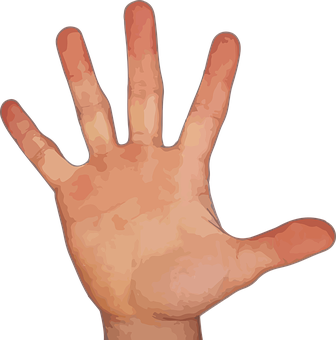 